Učna gradiva za 10. teden izobraževanja na daljavo (18. 5. 2020 – 22. 5. 2020)7. razred, DKEV zvezek zapiši naslov:HINDUIZEMOglej si slike in preberi besedilohindujski tempelj v Indiji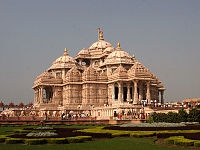 Hindujski templji so veliki in imajo veličastno in bogato zgodovino. Nekateri sežejo v bronasto dobo in kasnejšo civilizacijo doline Inda. V današnjih časih so bili zgrajeni veličastni hindujski templji v različnih državah po svetu. bog Brahma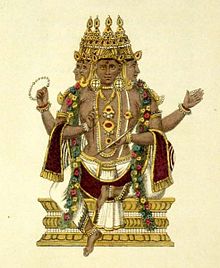 Hindujci verjamejo v zelo veliko bogov. Nekateri: Brahma, Ganesh, Višnu, Šiva, Lakšmi…Medtem ko je med severnoindijskimi hindujci bolj popularen Višnu, zlasti v svojih inkarnacijah Rama in Krišna, je Šiva najpomembnejši hindujski bog Južne Indije ter Šri Lanke.bog Šiva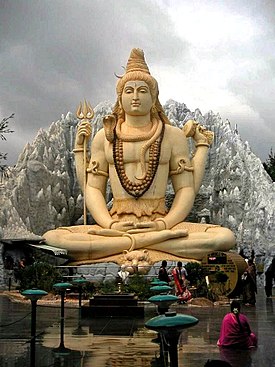 Odgovori na vprašanja!Kdo je po mnenju hindujcev Brahma?Kako se imenujejo sveta besedila v hinduizmu?V kateri državi živi največ hindujcev? (glej zemljevid na str. 79)Kaj pomeni reinkarnacija?Ali je hinduizem monoteistična ali politeistična religija?Nariši OM ali AUM (str. 79)Naloga bo uspešno opravljena, ko boš do 22. 5. 2020  na moj naslov poslal pravilne odgovore na vseh 5 vprašanj. Potrudi se! Bodi natančen in temeljit, odgovarjaj v celih stavkih, zapis pa naj bo estetski.ocepek.metka@os-mezica.si